MISSISSIPPI VALLEY STATE UNIVERSITY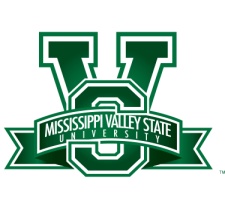 Department of Distance & Online Education                       SUMMER II 2017	                  								                     Online Courses( July 5 – August 4, 2017 )CRN#CRSE#SECCOURSE NAMEINSTRUCTORINSTRUCTORCREDITS ( BUSINESS ) ( BUSINESS ) ( BUSINESS ) ( BUSINESS ) ( BUSINESS ) ( BUSINESS ) ( BUSINESS )4017AC 222E01Managerial AccountingManagerial AccountingSimms34018BA 204E01Computer Applications for Business IIComputer Applications for Business IIBryant34019BA 450E01Diversity in OrganizationDiversity in OrganizationSanders34020BA 470E01EntrepreneurshipEntrepreneurshipSimms34023BA 638E01Human Resource ManagementHuman Resource ManagementShepherd34022BA 652E01Business Law, Ethics & Dispute ResolutionBusiness Law, Ethics & Dispute ResolutionShepherd34021BA660E01Independent Research Project Independent Research Project Kim3( CRIMINAL JUSTICE )( CRIMINAL JUSTICE )( CRIMINAL JUSTICE )( CRIMINAL JUSTICE )( CRIMINAL JUSTICE )( CRIMINAL JUSTICE )( CRIMINAL JUSTICE )4032CJ 386E01Correctional System & PracticesElechiElechi34035CJ 392E01Introduction to Forensic ScienceCobbsCobbs34036CJ 394E01TerrorismSimpsonSimpson34039CJ 593E01Seminar in Police & SocietyCobbsCobbs34040CJ 602E01Seminar in Police Administration & MgtElechiElechi3( HEALTH, PHYSICAL EDUCATION & RECREATION )( HEALTH, PHYSICAL EDUCATION & RECREATION )( HEALTH, PHYSICAL EDUCATION & RECREATION )( HEALTH, PHYSICAL EDUCATION & RECREATION )( HEALTH, PHYSICAL EDUCATION & RECREATION )( HEALTH, PHYSICAL EDUCATION & RECREATION )( HEALTH, PHYSICAL EDUCATION & RECREATION )4057HL 205E01Marriage, Family Living & Sex EducationScottScott34058HL 302E01Introduction to NutritionMcClungMcClung34051HL 309E01Consumer Health EducationKernKern34045PE 204E01Foundation of Health, PE & RecreationMcClungMcClung34042PE 311E01Organization & Administration of HPERKernKern34052PE 406E01KinesiologyLivingstonLivingston34049RE 413E01Parks, Recreation & AdministrationScottScott34062RE 415E01Field Experience in RecreationVaughnVaughn34055PED 500E01Sports Marketing StrategyTBATBA34054PED 531E01InternshipLivingstonLivingston3( MASS COMMUNICATION )( MASS COMMUNICATION )( MASS COMMUNICATION )( MASS COMMUNICATION )( MASS COMMUNICATION )( MASS COMMUNICATION )( MASS COMMUNICATION )4005MC330E01Mass Communication Processes & EffectWilliamsWilliams34006MC 444E01Mass Media Law & EthicsWilliamsWilliams34068SP 201E01Fundamentals of SpeechBowdenBowden34003SP 340E01Issues in Communication: Gender & EthnicityBaymonBaymon34002TH 201E01Theater AppreciationBaymonBaymon3( MATHEMATICS, COMPUTER & INFORMATION SCIENCES)( MATHEMATICS, COMPUTER & INFORMATION SCIENCES)( MATHEMATICS, COMPUTER & INFORMATION SCIENCES)( MATHEMATICS, COMPUTER & INFORMATION SCIENCES)( MATHEMATICS, COMPUTER & INFORMATION SCIENCES)( MATHEMATICS, COMPUTER & INFORMATION SCIENCES)( MATHEMATICS, COMPUTER & INFORMATION SCIENCES)4029CS 111E01Introduction to Data ProcessingReynoldsReynolds34030MA 111E01College AlgebraDixonDixon3( ORGANIZATIONAL MANAGEMENT )( ORGANIZATIONAL MANAGEMENT )( ORGANIZATIONAL MANAGEMENT )( ORGANIZATIONAL MANAGEMENT )( ORGANIZATIONAL MANAGEMENT )( ORGANIZATIONAL MANAGEMENT )( ORGANIZATIONAL MANAGEMENT )4013OMP330E01Organizational BehaviorSimmsSimms34014OMP340E01Organizational CommunicationsSandersSanders34015OMP450E01Business Ethics Individual ValuePrattPratt34016OMP460E01Domestic Business IssuesKimKim3( SOCIAL SCIENCE )( SOCIAL SCIENCE )( SOCIAL SCIENCE )( SOCIAL SCIENCE )( SOCIAL SCIENCE )( SOCIAL SCIENCE )( SOCIAL SCIENCE )4010HI 102HE1World History after 1500  (M-F / 10:00-11:50)ReuberReuber34008HI 202HE1Modern US History   (M-F / 1:00-2:50)TurnipseedTurnipseed34009HI 215E01Afro American HistoryGreenGreen34011SO 211E01Introduction to SociologyBradfordBradford34012SO 212E01Social ProblemRashRash3